KEMENTERIAN AGAMA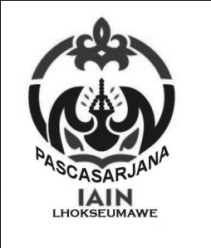 P  A  S  C  A  S  A  R  J  A  N  AI N S T I T U T  A G A M A  I S L A M  N E G E R I (IAIN)LHOKSEUMAWEFORMULIR PENDAFTARAN SEMINAR JUDUL PROPOSAL TESISYang bertanda tangan dibawah ini :Nama Mahasiswa	:	…………………………………………………………….NIM				:	…………………………………………………………….Prodi 				:	……………………………………………………….......Mengajukan pendaftaran Seminar Judul Proposal Tesis dengan judul sebagai berikut: …………………………………………………………………………………………………………………………………………………………………………………………………………………………………………………………………………………………………………………………………………………………………………………………………………Dosen Pembimbing Utama 		:………………………...............................Dosen Pembimbing Pendamping 	:……………………………………………..Sebagai kelengkapan persyaratan, saya lampirkan berkas sebagai berikut: 	Naskah Proposal Tesis yang telah disetujui oleh Dosen Pembimbing diperbanyak tanpa dijilid sebanyak 2 (Dua) rangkap.Foto Copy bukti pembayaran SPP semester I s.d semester berjalan.Telah menyelesaikan mata kuliah minimal 30 SKS dan lulus mata kuliah metodologi penelitian.Lembaran konsultasi Asli yang telah ditandatangani oleh Pembimbing yang disahkan oleh Ketua Program Studi.Lembaran Persetujuan Asli yang telah ditandatangani oleh Pembimbing I & IISemua berkas tersebut di atas dimasukkan kedalam map berwarna: Merah (Prodi KPI), Biru Dongker (Prodi PAI), Hijau (Prodi MPI), dan Orange (Prodi HKI) Demikian formulir ini diajukan untuk ditindaklanjuti sebagaimana mestinya.Lhokseumawe,                       2021Mahasiswa, …………………………………..                     Catatan:Berkas pendaftaran akan ditolak jika terdapat kekurangan persyaratan. 